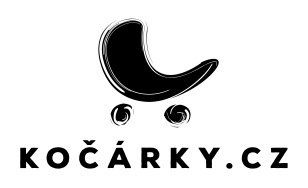                                                                                                         REKLAMAČNÍ/ OPRAVNÝ LISTDaniela Kočárky s.r.o
Antonína Dvořáka 1111
280 02 KolínIČO: 25266489
DIČ: CZ25266489
TEL: +420 605 171 192ZBOŽÍ: 
DATUM PRODEJE: 
DOKLAD OD NÁKUPU/ZÁRUČNÍ LIST: 
K REKLAMACI/OPRAVĚ BYLO PŘEDÁNO: 

ZJIŠTĚNÁ ZÁVADA:


NÁVRH ŘEŠENÍ KUPUJÍCÍHO:1. OPRAVA  2. VÝMĚNA 3. VRÁCENÍ PENĚZ 4. JINÁ MOŽNOST
POZNÁMKA:Datum:                                                  Podpis  zákazníka:                                                                                        KUPUJÍCÍ SOUHLASÍ S PROVEDENÍM OPRAVY REKLAMOVANÉ ZÁVADY I V PŘÍPADĚ, ŽE BY TAKOVÁ ZÁVADA NEBYLA V RÁMCI REKLAMAČNÍHO ŘÍZENÍ PRODÁVAJÍCÍM UZNÁNA JAKO ZÁVADA, NA JEJÍŽ ODSTRANĚNÍ MÁ KUPUJÍCÍ NÁROK. JESTLIŽE BUDE TAKTO ZÁVADA PRODÁVAJÍCÍM ODSTRANĚNA, NEZNAMENÁ POSTUP UZNÁNÍ ODPOVĚDNOSTI PRODÁVAJÍCÍHO Z TITULU ZÁRUČNÍ VADY.

ZBOŽÍ NA REKLAMACI/OPRAVU SE PŘIJÍMÁ VŽDY ČISTÉ!!!